
Załącznik Nr 6b do SIWZOpis przedmiotu zamówienia dla Części II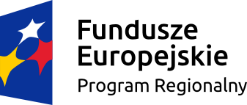 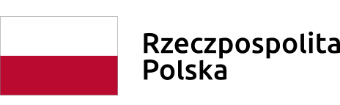 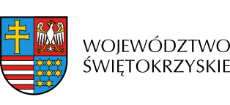 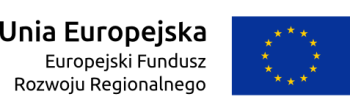 Lp.Nazwa wyposażeniaj.mIlośćCena jednostkowa bruttoWartośćStoły składane – płyta PDF, podstawa metalowa, składana, z możliwością sztaplowania ,wym. 100x200x74Szt.15Krzesła bankietowe  z możliwością sztaplowania, profil stalowy,siedziskoz pianki poliuretanowej, wytrzymała i odporna na wycieranie tkanina obiciowa, kolor do uzgodnienia (preferowany bordowy)Szt.130Kotara wym. 600 x 300, Materiał niegniotący się, odporny na warunki atmosferyczne, certyfikat pozwalający na stosowanie w obiektach użyteczności publicznej, certyfikat ognioodporności, wykonanie z komponentami: m.in. podkonstrukcja mocująca do stropu, system trakcyjny mechanizmu, napęd kurtyny,   wykonanie z napędem elektrycznym, sterowanie z przełącznika naściennego, rozsuwanie na dwie strony, materiał: plusz dekoracyjny, gramatura min. 370g/m 2, kolor: bordowySzt.1Rolety – 7 okien, wym. 220 x 148, kaseta aluminiowa, materiał nie przepuszczający światła wraz z montażemSzt.7Stoliki świetlicowe 60x120Szt.10Krzesła ISOChrom, szerokość: 54,5 cm, głębokość 42,5 cm, wysokość 82 cm, wysokość siedziska 7 cm, wysokość oparcia (licząc od siedziska) 35 cmTapicerowanie: brązowo- beżoweSzt.30Szafa z płyty zamykana wym. 0,80x1,80x0,40Górny wieniec o grubości min. 25 mm, miejsca na ubrania, dokumenty, segregatory lub książki,  itp., regulowane stopki, niwelujące nierówności podłogi.Szt.2Witryna przeszklona stojąca jednodrzwiowa,, wym. 0,80x1,80x0,40Szt.2Sztalugi studyjne z zestawem do malowania sztaluga sosnowa, rysownica, zestaw do malowania m.in.: lok rysunkowy, zestaw farb akrylowych, komplet pędzli- np.6, klipsy, kredy, zestaw kredek, plastikowa paletka do farb); rysownica wymiary ok. 40cm x 60 cm; wymiary sztalugi, ok: wysokość regulowana w zakresie od 163 cm do 220 cm,
szerokość podstawy 55 cm,
maksymalna wysokość płótna lub obrazu 120 cm,
regulowana półka za pomocą nakrętek motylkowych,
szerokość półki 55 cm,
minimalna wysokość półki od podłogi 45 cmSzt.10Antyramy ścienne aluminiowe 70 x100Szt.15Lustro ścienne  z oświetleniem  czteropunktowym wymiary lustra : 250x100 w podstawie z blatem na całej długości 
 o szer. Kpl.1Krzesła – ISOChrom, szerokość: 54,5 cm, głębokość 42,5 cm, wysokość 82 cm, wysokość siedziska 7 cm, wysokość oparcia (licząc od siedziska) 35 cmTapicerowanie: brązowo- beżoweSzt.4Rolety-  okna wym. 145 x 145kaseta aluminiowa, materiał nie przepuszczający światła wraz z montażem – kolorystyka do uzgodnienia z ZamawiającymSzt.3Ekspozycja historii  dziedzictwa przemysłowego- górnictwa i hutnictwa na terenie gminy Mirzec:Pozioma ekspozycja wolnostojąca  (mapy, makiety, gablota pozioma) charakteryzująca historię górnictwa na części terenu gminy.  Wymiary:  dł.3,5m, szer.1,5)- 1 szt,Tablica historyczno- informacyjna wolnostojąca (pionowa) o wym. 2x2,5m; szt.1Publikacja zwarta  dot. dziedzictwa kulturowego gminy Mirzec, liczba stron ok. 20, ilość sztuk egzemplarzy- ok. 200;MontażOpracowanie graficzneKpl.1Podest sceniczny wym. 250 x 600 x 50Konstrukcja metalowa, obita sklejką odporną na ścieranie i płytą antypoślizgową, 1 schodek (stopień) ruchomySzt.1Kotara wym.  300 x 1000Materiał niegniotący się, odporny na warunki atmosferyczne, certyfikat pozwalający na stosowanie w obiektach użyteczności publicznej, certyfikat ognioodporności, wykonanie z komponentami: m.in. podkonstrukcja mocująca do stropu, system trakcyjny mechanizmu, napęd kurtyny,   wykonanie z napędem elektrycznym, sterowanie z przełącznika naściennego, rozsuwanie na dwie strony, materiał: plusz dekoracyjny, gramatura min. 370g/m 2, kolor: ciemny szafirSzt.1Krzesła ISOChrom, szerokość: 54,5 cm, głębokość 42,5 cm, wysokość 82 cm, wysokość siedziska 7 cm, wysokość oparcia (licząc od siedziska) 35 cmTapicerowanie: brązowo- beżoweszt.50Taboret gazowy pojedynczy wykonany ze stali nierdzewnej, ruszt żeliwny GAZ ZIEMNY, moc 9,0 kW, wym. 580x580x380 mm – Uwaga urządzenie należy podłączyć przez osoby uprawnion                                            e.Szt.1Kuchnia gazowa o połączeniu złączem elastycznym z piekarnikiem elektrycznym o wym. 60x60cm, termoobieg, kolor frontu piekarnika: Inox, – Uwaga urządzenie należy podłączyć przez osoby uprawnione.Szt.1Okap kuchenny przyścienny kominowy szerokość 70-80 cm, tryb pracy pochłaniacz, wyposażony w filtr węglowy i przeciwtłuszczowy (aluminiowy) , wykonany ze stali nierdzewnej w kolorze inox, poziom dźwięku min. poniżej 60 dB, wydajność min. 200m3/h., oświetlenie robocze, Uwaga urządzenie należy podłączyć przez osoby uprawnione.Szt.2